Nazwa przedmiotu: religiaKlasa: IData 9.06.20r.       Zoom godz. 10.10    id 4557112016 hasło 699926Temat: Pan Jezus kocha dzieci. Dziękujemy Mu za Jego miłość.1. W trakcie tej lekcji (cele): Przekazanie prawdy o Sercu Jezusa przepełnionym miłością do nas. Budzenie wdzięczności za miłość Jezusa do nas i wyrażanie jej w modlitwie dziękczynienia i uwielbienia. 2.	Zoom (podręcznik s. 136 - 138)3.	wykonasz zadania w podręczniku s. 137 i 139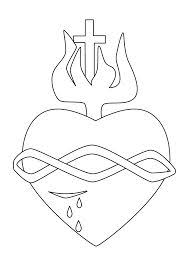 kto nie ma książki ten do zeszytu przerysuje i pokoloruje serce i podpisze: Najświętsze Serce Pana Jezusa
Panie Jezu kocham Cię i dziękuję Ci za Twoją miłość.ZADANIE DOMOWE: Posłuchaj piosenki: Idzie mój Panhttps://www.youtube.com/watch?v=oEsz9jbPkd8W tym trudnym dla nas wszystkich czasie zachęcam Was do podjęcia modlitwy do Najświętszego Serca Pana Jezusa w intencji chorych, służby zdrowia oraz tych wszystkich, którzy dążą do zatrzymania rozprzestrzeniania się koronawirusa. Módlcie się również za cały Kościół święty, papieża, biskupów, kapłanów i za nasze rodziny. 
Czego będziesz potrzebować do tej lekcji?1.	smartfon2.	laptop/komputer3.	podręcznik lub zeszyt i coś do pisania4.	dostęp do Internetu i przeglądarki internetowej5.	ewentualnie wsparcie rodzeństwa lub innego członka rodziny, który zna pomoże Ci w obsłudze sprzętu i InternetuZAKRES REALIZACJI PODSTAWY PROGRAMOWEJ: Zapoznanie z treścią perykopy o spotkaniu Pana Jezusa z dziećmi. Przedstawienie prawdy, że do Jezusa zawsze mogę przyjść. Wychowanie liturgiczne. Kształtowanie umiejętności włączenia się w świętowanie wiary ludu Bożego. Ukazanie potrzeby podziękowania Jezusowi za Jego Serce pełne miłości do nas.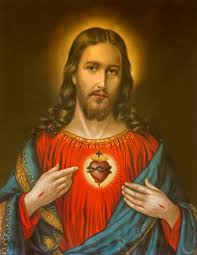 